Fill out the worksheet form below with the information you will need to complete your resume. Take Note: you are creating this resume as though you have completed your post-secondary education and training and are applying for your first job in your career area.HeadingName:__________________________________________________________________Current Address:__________________________________________________________City:_____________________________ State:______________ ZIP:________Home (or Cell) Phone:_________________________	Email Address:__________________________Career ObjectiveThere are several different objective formats that you could choose (or combine).Focus on the kind of position you want.Example: Seeking a full-time position as an Administrative Assistant.Seeking a position as a ________________________________.Focus on the field or industry in which you are interested in working.Example: Seeking an entry-level position in the Healthcare field.Seeking a position in the ________________________________ field.Focus on your skills/abilities.Example: Seeking a position that will utilize my communication, data-entry skills, and my strong work ethic.Seeking a position that will utilize my ________________________________,  ________________________________, and ________________________________, skills. EducationYou usually omit your high school information once you finish your post-secondary education because it is assumed you completed high school or obtained your GED.Name of post-secondary institution: ________________________________________________City and State of school: _________________________________________________________Program of Study/Major/Minor: ___________________________________ Expected Graduation Date: ___________________________________ Work ExperienceName and city/state of company:______________________________________________Job Title:________________________________________________________________Date From: (Mo/YR)________________ Date To: (Mo/YR):____________________Description of responsibilities and accomplishments (Write your experiences in bullet statements):Example: Responsible for sorting 1,000 small packages each hour of operation. • ________________________________________________________________________• ________________________________________________________________________• ________________________________________________________________________Repeat this step as necessary to include all relevant work experience.ActivitiesList full name of organization, include dates, and include offices/positions you held (if applicable).Example: Norton’s Suburban Hospital, Volunteer, Summer 2003 ______________________________________________________________________________Now you will create a Google Doc Resume using this information.Sign into your school Google Docs account.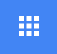 If you’re in Google Drive, click on the icon in the upper right corner that looks like this: Pull down to “Docs.”Once you’re in Google Docs you should see this menu: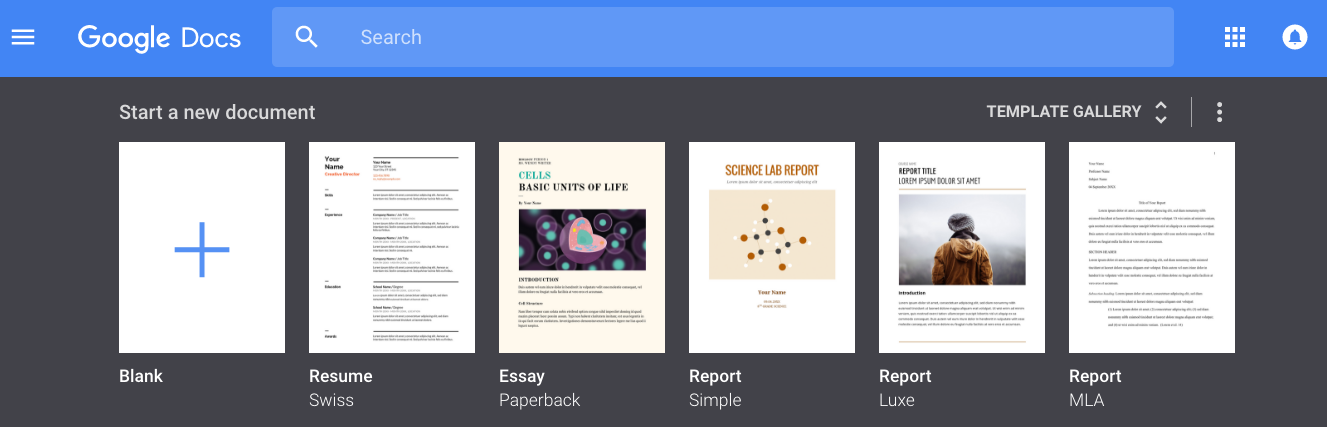 Click on “Resume” and choose the format you would like to use.Type the info from this worksheet into your resume.